HUBUNGAN BILATERAL ANTARA CUSTOMS INDONESIA-MALAYSIA DALAMKEAMANAN PERAIRAN SELAT MALAKA SKRIPSIDiajukan untuk Memenuhi Salah Satu SyaratDalam Menempuh Ujian Sarjana Program Strata SatuJurusan Ilmu Hubungan InternasionalOleh:Yuliza132030003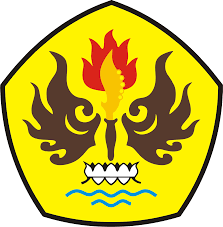 FAKULTAS ILMU SOSIAL DAN ILMU POLITIKUNIVERSITAS PASUNDAN BANDUNG2017